Во исполнение   протокола  № 9 от  24.10.2022 г  «Заседание комиссии по чрезвычайным ситуациям и обеспечению пожарной безопасности Ремонтненского района»  Администрация Подгорненского сельского поселения предоставляет следующую информацию:-исполнение вопроса 1 пункта 2.4.: Так как на территории Подгорненского сельского поселения не имеется фонда заглубленных помещений подземного пространства для укрытия населения, поэтому нанесение на видном месте знаков, указывающих направление движения в заглубленные помещения подземного пространства является не целесообразным. Глава Администрации  Подгорненского сельского поселения                                        Горбатенко Л.В.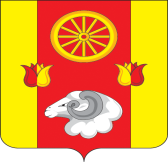 АдминистрацияПодгорненского сельского поселенияРемонтненского районаРостовской областиАдминистрацияПодгорненского сельского поселенияРемонтненского районаРостовской области                   Начальнику сектора ГО И ЧС                Администрации                   Ремонтненского района                                                                                                                                       Евкину И.И                   Начальнику сектора ГО И ЧС                Администрации                   Ремонтненского района                                                                                                                                       Евкину И.И                   Начальнику сектора ГО И ЧС                Администрации                   Ремонтненского района                                                                                                                                       Евкину И.И347491, с. Подгорное347491, с. Подгорноеул. Советская, 47факс  8(86379) 35-4-22тел. 8(86379) 35-2-68ул. Советская, 47факс  8(86379) 35-4-22тел. 8(86379) 35-2-68E-mail:sp32345@donpac.ruE-mail:sp32345@donpac.ru     исх. № 93.27/ 635 от 26.10.2022